САВРАНСЬКА СЕЛИЩНА РАДАОДЕСЬКОЇ ОБЛАСТІПРОТОКОЛ № 29пленарного засідання двадцять сьомої сесіїСавранської селищної ради VIII скликання     смт Саврань                                                                          09 лютого 2023 рокуПочаток засідання - 10.00 годМісце проведення – мала зала адмінбудівлі (вул.Соборна, 9, смт Саврань)Час роботи пленарного засідання – 10.00 - 12.00 год.       Всього обрано депутатів: 26Присутні: 24 депутатів (список додається).Відсутні депутати: Мельничук В.М., Хапатнюковський О.В..На сесії присутні: Мегіс В.С. - перший заступник начальника Подільської РВА,  Іспанюк О.А. - депутат Подільської районної ради, Лесниченко В.А. - радник голови Подільської РВА, спеціалісти Подільської РВА, Лєбєдєв Р.С. - начальник юридичного управління Одеської обласної ради, старости старостинських округів селищної територіальної громади, апарат селищної ради, керівники комунальних закладів та установ громади. Головуючий на сесії – Дужій С.Г. – селищний головаСесія проводиться з дотриманням усіх заходів безпеки в умовах воєнного стану.Селищний голова Дужій С.Г. оголосив про відкриття пленарного засідання двадцять сьомої сесії Савранської селищної ради VIII скликання. (звучить Державний Гімн України)Перед початком розгляду питань порядку денного головуючий привітав з днем народження депутата Савранської селищної ради Чумак Л.О. та звернувся до депутатського корпусу з проханням задовольнити його заяву.Хвилиною мовчання присутні пом’янули загиблих під час військової агресії Росії в Україні.СЛУХАЛИ:Дужія С.Г., селищного голову, який повідомив про присутність в сесійній залі першого заступника начальника Подільської районної військової адміністрації Мегіса В.С. та запросив його зайняти місце в президії.Стосовно питань порядку денного пленарного засідання 27 сесії, головуючий відмітив, що вони були надіслані депутатам на їх електронні адреси та роздані при реєстрації в сесійній залі.  Всі проекти рішень, що винесені на розгляд пленарного засідання сесії, були розглянуті постійною комісією селищної ради з питань прав людини, законності, правопорядку, депутатської діяльності, етики та гласності, засобів масової інформації.Регламент роботи сесії:Доповідь – до 10 хв.Питання, зауваження, пропозиції – до 2 хв.Репліки – до 1 хв.Пленарне засідання провести протягом 2 год 00 хв. СЛУХАЛИ:Голову лічильної комісії Шевченка О.В., який інформував про відсутність в складі лічильної комісії одного члена і запропонував дообрати одного члена лічильної комісії на дане засідання.Із залу надійшла пропозиція вибрати на дане засідання до складу лічильної комісії депутата Паламарчука О.М.Технічним голосуванням одноголосно була підтримана дана пропозиція. Підрахунок голосів веде лічильна комісія у складі: Шевченка О.В., Починок А.В., Буманської О.О., Бондаренка В.В. та Паламарчука О.М.Головуючий поставив на голосування питання затвердження Порядку денного «За основу» та «В цілому». Результати голосування : «ЗА» - 25, «ПРОТИ» - 0, «УТРИМАЛИСЯ» -0, «НЕ БРАЛИ УЧАСТІ» - 0, «ВІДСУТНІ» - 2.В результаті голосування одноголосно було затверджено наступний Порядок денний.ПОРЯДОК ДЕННИЙПро звільнення першого заступника  селищного головиДоповідач: Терпан О.В.Про дострокове припинення повноважень Савранського селищного головиДоповідач: Терпан О.В.Про дострокове припинення повноважень  секретаря Савранської селищної радиДоповідач: Терпан О.В.Про обрання секретаря селищної радиДоповідач : Терпан О.В.СЛУХАЛИпо 1 питанню: «Про звільнення першого заступника  селищного голови» Терпан О.В. начальника відділу правової допомоги та кадрового забезпечення, яка ознайомила присутніх із змістом заяви першого заступника селищного голови Базея М.М. від 06.02.2023 року № 385/02-11 щодо його звільнення за власним бажанням з 28.02.2023 року  та підготовленим проектом рішення.ВИСТУПИЛИ:Запитань до доповідача та доповнень до підготовленого проекту рішення не надходило.Надійшла пропозиція погодити та прийняти даний проект рішення як рішення сесії селищної ради.Головуючий поставив на голосування  «За основу» і «В цілому» зазначений проект рішення.   Результати голосування «За основу» і «В цілому»: «ЗА»-25, «ПРОТИ»-0, «УТРИМАЛИСЯ»-0, «НЕ БРАЛИ УЧАСТІ»-0,   «ВІДСУТНІ»-Рішення прийнято.ВИРІШИЛИ:Проєкт рішення «Про звільнення першого заступника  селищного голови» погодити та прийняти як рішення сесії селищної радиРішення сесії Савранської селищної ради № 2099-VIII  від 09 лютого 2023 року «Про звільнення першого заступника  селищного голови»  (додається).СЛУХАЛИпо 2 питанню: «Про дострокове припинення повноважень селищного голови»Дужія С.Г., який поінформував присутніх про подачу ним письмового повідомлення про наявність у нього, при розгляді даного питання, конфлікту інтересів і заявив що участі в обговоренні та прийнятті рішення по даному питанню брати не буде. Терпан О.В. начальника відділу правової допомоги та кадрового забезпечення, яка ознайомила присутніх із змістом заяви селищного голови Дужія С.Г. від 31.01.2023 року    № 318/02-11 про складення ним повноважень селищного голови, ст.ст. 26, 59 та 79 Закону України «Про місцеве самоврядування в Україні»  та підготовленим проектом рішення, зазначивши, що депутати, голосуючи за даний проект рішення, приймають до відома факт про припинення селищним головою його повноважень.ВИСТУПИЛИ:Асауляк Т.П., депутат селищної ради, яка запропонувала внести зміни в назву підготовленого проекту рішення, а саме замість слова «дострокове» прописати «взяття до відома факту» та провести відкрите поіменне голосування, а не таємне.Головуючий, який попросив представників вищестоящих органів надати правову оцінку пропозиції Асауляк Т.П.Лєбєдєв Р.С., начальник юридичного управління Одеської обласної ради, який сказав, що згідно ч. 3 ст. 59 Закону України «Про місцеве самоврядування в Україні» рішення ради приймаються відкритим поіменним голосуванням, окрім випадків, передбачених пунктами 4 і 16 статті 26,  цього Закону, в яких рішення приймаються таємним голосуванням, однак, щоб не було непорозумінь у депутатів, які не вирішують питання щодо того припинити чи не припинити повноваження селищного голови, а  лише приймають факт до відома, і це не є достроковим припиненням повноважень, тому голосується відкритим поіменним голосуванням.Бережок С.А., депутат селищної ради, який сказав, що при розгляді на постійній комісії селищної ради даного проекту рішення, ні в кого з присутніх депутатів не було зауважень з приводу таємного голосування, тому він вважає, що потрібно діяти в рамках п.16 ст 26 Закону України «Про місцеве самоврядування» і все робити так як було вирішено на комісії.Пропозицію Асауляк Т.П. підтримав депутат Терлецький М.В.Головуючий поставив на голосування питання щодо внесення змін в назву підготовленого проекту рішення.Технічним голосуванням, переважною більшість голосів, а саме: «За»- 22, «Утримались» - 2 (Бережок С.А., Бондар І.Г.) вирішено назву підготовленого проекту рішення викласти в такій редакції: «Про взяття до відома факту припинення повноважень Савранського селищного голови».Головуючий поставив на голосування  проект рішення «За основу»Результати голосування «За основу»: «ЗА»-24, «ПРОТИ»-0, «УТРИМАЛИСЯ»-0  «НЕ БРАЛИ УЧАСТІ»-0,   «ВІДСУТНІ»-2Головуючий поставив на голосування поправку депутата Асауляк Т.П.  Результати голосування: «ЗА»-23, «ПРОТИ»-0, «УТРИМАЛИСЯ»-0, «НЕ БРАЛИ УЧАСТІ»-0,   «ВІДСУТНІ»-2.Головуючий поставив на голосування проект рішення «В цілому» з урахуванням поправки.Результати голосування: «ЗА»-21, «ПРОТИ»-0, «УТРИМАЛИСЯ»-3 (Фіник В.І., Бережок С.А., Герасимішина С.В.), «НЕ БРАЛИ УЧАСТІ»-0,   «ВІДСУТНІ»-2.Рішення прийнято.ВИРІШИЛИ:Проєкт рішення «Про взяття до відома факту припинення повноважень Савранського селищного голови» погодити та прийняти як рішення сесії селищної радиРішення сесії Савранської селищної ради № 2100-VIII  від 09 лютого 2023 року «Про взяття до відома факту припинення повноважень Савранського селищного голови»  (додається).Дужій С.Г. подякував присутнім депутатам, апарату селищної ради, представникам районної державної адміністрації та обласної ради, керівникам установ за співпрацю, побажав успіхів в подальшій роботі, яка, за його сподіваннями, повинна бути краща та ефективніша, та сказав, що далі головуючим на цій сесії буде секретар селищної ради.СЛУХАЛИпо 3 питанню: Про дострокове припинення повноважень  секретаря Савранської селищної радиГерасимішину С.В., секретаря селищної ради, яка відповідно до ст. 59-1 Закону України про місцеве самоврядування в Україні заявила про наявність у неї при розгляді даного питання конфлікту інтересів та сказала, що приймати участь в таємному голосуванні не буде.Терпан О.В. начальника відділу правової допомоги та кадрового забезпечення, яка ознайомила присутніх із змістом заяви секретаря селищної ради Герасимішиної С.В. від 06.02.2023 року № 385/02-11 щодо дострокового припинення нею повноважень секретаря селищної ради за власним бажанням з 20.02.2023 року  та підготовленим проектом рішення.ВИСТУПИЛИ:Шевченко О.В., голова лічильної комісії, який попросив головуючу оголосити перерву на 30 хв. Для підготовки лічильної комісії до таємного голосування по даному питанню.Головуюча в роботі пленарного засідання оголосила перерву на 30 хв.По закінченню перерви до сесійної зали з’явились 23 депутати (список додається)ВИСТУПИЛИ:Шевченко О.В., голова лічильної комісії, який нагадав депутатам порядок проведення таємного голосування та ознайомив з підготовленим бюлетенем.                   (Лічильна комісія проводить таємне голосування) Після проведення таємного голосування голова лічильної комісії ознайомив присутніх з результатами таємного голосування та запропонував затвердити протокол засідання лічильної комісії від 09.02.2023 року №1 щодо результатів таємного голосування  по питанню дострокового припинення повноважень секретаря селищної ради, вказавши, що «За» - 21 голосів, «Проти»- 1 голос, «Утримались» - 0 голос.Рішення прийнято.  Технічним голосуванням одноголосно затверджено протокол №1 лічильної комісії по підрахунку голосів таємного голосування  по питанню дострокового припинення повноважень секретаря селищної ради від 09.02.2023 року.ВИРІШИЛИ:Проєкт рішення «Про дострокове припинення повноважень  секретаря Савранської селищної ради» погодити та прийняти як рішення сесії селищної радиРішення сесії Савранської селищної ради № 2101-VIII  від 09 лютого 2023 року «Про дострокове припинення повноважень  секретаря Савранської селищної ради»  (додається).СЛУХАЛИ:Головуючу, яка у відповідності до до п.5 частини першої ст 50 Закону України «Про місцеве самоврядування в Україні» запропонувала депутатам надати свої пропозиції щодо кандидатури на посаду секретаря селищної ради.ВИСТУПИЛИ:

Асауляк Т.П., яка запропонувала обрати на посаду секретаря селищної ради депутата від політичної партії «Слуга народу» Населенка Є.О. та передала головуючій підписний лист за вказаного кандидата з підписами 14 депутатів селищної ради VIII скликання (додається).Головуюча оголосила перерву в роботі пленарного засідання позачергової 27 сесії селищної ради на 30 хвилин для підготовки лічильною комісією бюлетенів та організаційних заходів щодо проведення таємного голосування.Шевченко О.В., голова лічильної комісії, який ознайомив депутатів з підготовленим бюлетенем.(Лічильна комісія проводить таємне голосування) Голова лічильної комісії ознайомив присутніх з результатами таємного голосування та запропонував затвердити протокол засідання лічильної комісії від 09.02.2023 року №2 щодо результатів таємного голосування  по питанню обрання на посаду секретаря селищної ради, вказавши, що «За» - 17 голосів, «Проти»- 2 голоси, «Утримались» -2 голоси.Терпан О.В. начальника відділу правової допомоги та кадрового забезпечення, яка ознайомила присутніх із змістом підготовленого проекту рішення «Про обрання секретаря Савранської селищної ради».Головуюча поставила на голосування «За основу» і «В цілому» зазначений проект рішення.   Результати голосування «За основу» і «В цілому»: «ЗА»-23, «ПРОТИ»-0, «УТРИМАЛИСЯ»-0, «НЕ БРАЛИ УЧАСТІ»-0,   «ВІДСУТНІ»-2Рішення прийнято.Технічним голосуванням одноголосно затверджено протокол №2 лічильної комісії по підрахунку голосів таємного голосування  по питанню дострокового припинення повноважень секретаря селищної ради.ВИРІШИЛИ:Проєкт рішення «Про обрання на посаду секретаря Савранської селищної ради» погодити та прийняти як рішення сесії селищної радиРішення сесії Савранської селищної ради № 2102-VIII  від 09 лютого 2023 року «Про обрання на посаду секретаря Савранської селищної ради»  (додається).СЛУХАЛИ:Населенка Є.О., який подякував депутатському корпусу за довіру, сказавши що він відкритий для спілкування і працюватиме на благо громади.ВИСТУПИВ:Мегіс В.С., перший заступник начальника Подільської РВА, який привітав актив громади  з обранням секретаря селищної ради та побажав плідно працювати на благо рідного краю та України.  Головуюча подякувала всім за роботу та завершила пленарне засідання позачергової 27 сесії селищної ради. (звучить Державний Гімн України).Секретар селищної ради		           Світлана ГЕРАСИМІШИНА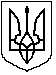 